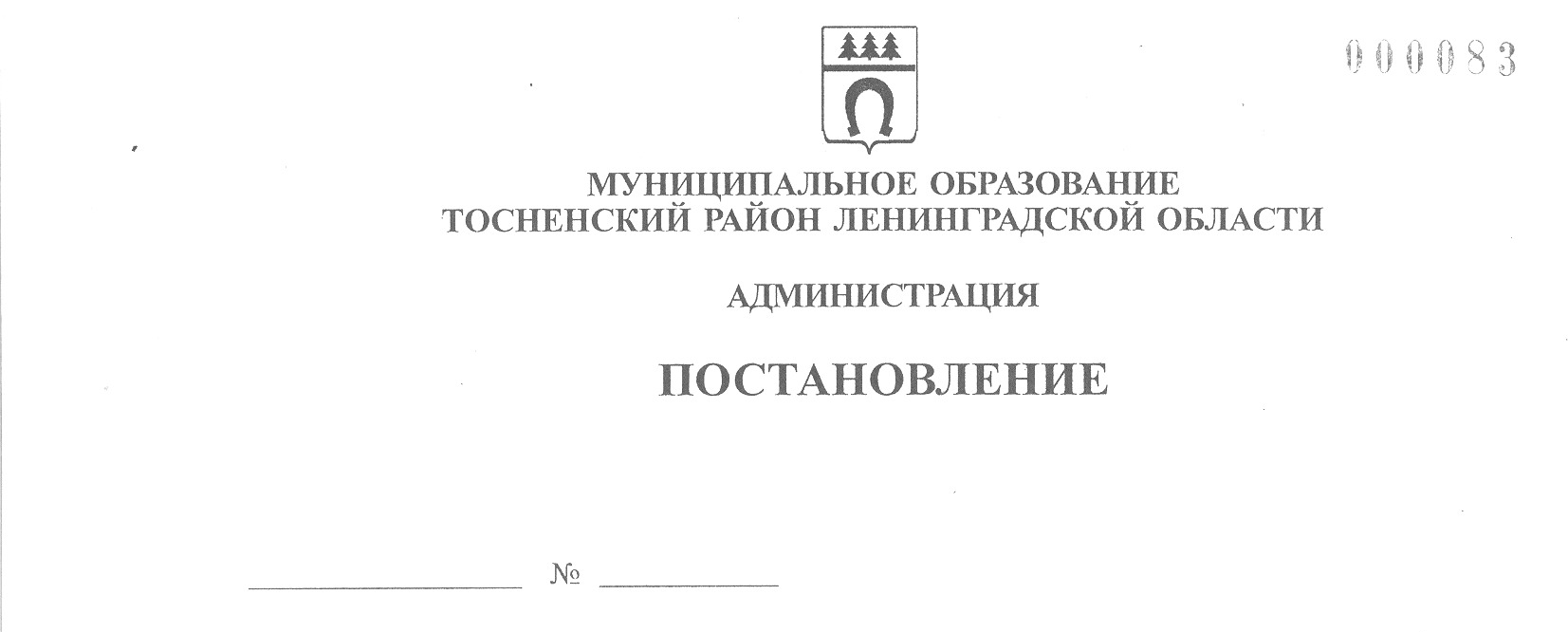 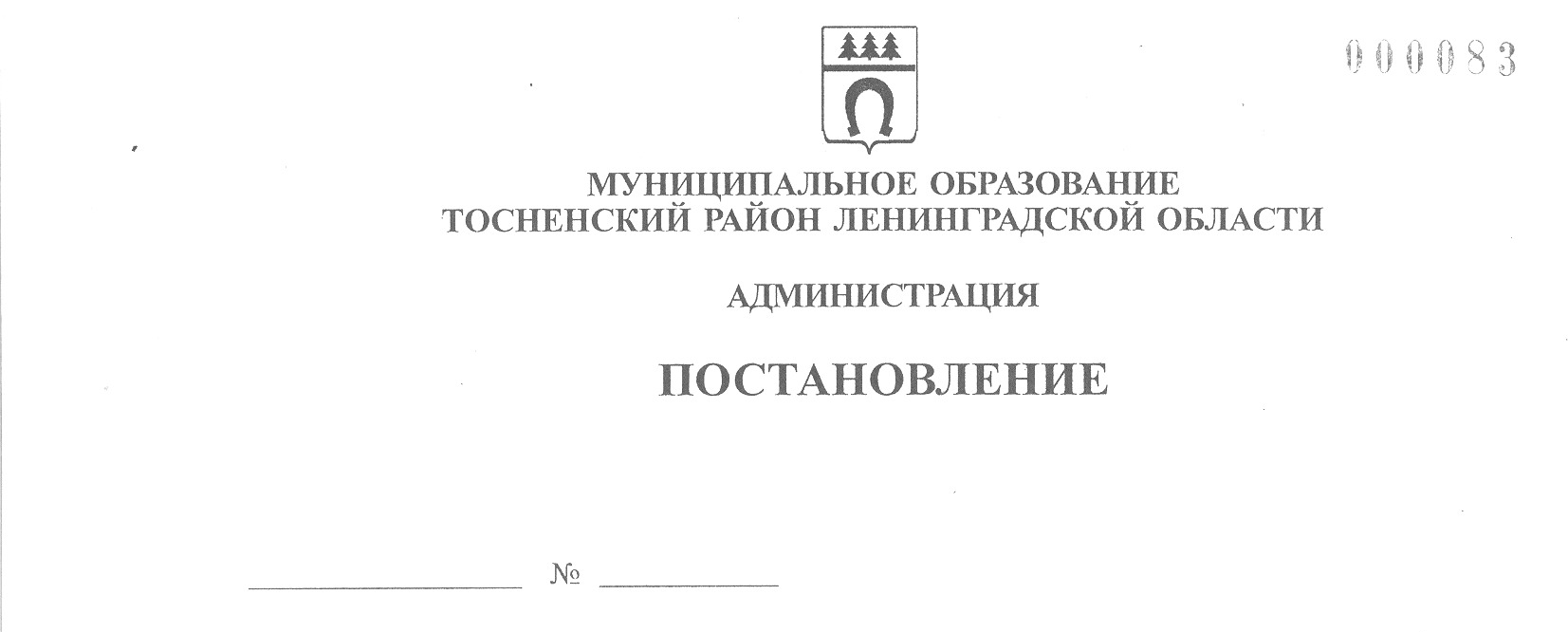       24.09.2021                          2238-паО внесении изменений в детальный план-график реализации муниципальной программы «Развитие системы образования муниципального образованияТосненский район Ленинградской области»	В соответствии с Порядком разработки, утверждения, изменения, реализации и оценки эффективности муниципальных программ муниципального образования Тосненский район Ленинградской области и Тосненского городского поселения Тосненского  муниципального района Ленинградской области, утвержденным постановлением адми-нистрации муниципального образования Тосненский район Ленинградской области          от 06.11.2018 № 2647-па (с учетом изменений, внесенных постановлениями адми-нистрации муниципального образования Тосненский район Ленинградской области          от 22.04.2020 № 736-па, от 10.08.2020 № 1410-па), администрация муниципального         образования Тосненский район Ленинградской областиПОСТАНОВЛЯЕТ:	1. Внести в детальный план-график реализации муниципальной программы «Развитие системы образования муниципального образования Тосненский район Ленинградской  области», утверждённый постановлением администрации муниципального образования Тосненский район Ленинградской области от 19.12.2018 № 3200-па (с учетом изменений, внесенных постановлениями администрации муниципального образования Тосненский район Ленинградской области от 29.11.2019 № 2127-па, от 30.12.2019 № 2446-па,              от 03.09.2020 № 1597-па, от 30.12.2020 № 2686-па), изменения, изложив его в новой      редакции (приложение).	2. Комитету образования администрации муниципального образования Тосненский район Ленинградской области направить в пресс-службу комитета по организационной работе, местному самоуправлению, межнациональным и межконфессиональным отношениям администрации муниципального образования Тосненский район Ленинградской    области настоящее постановление для обнародования в порядке, установленном Уставом муниципального образования Тосненский район Ленинградской области.	3. Пресс-службе комитета по организационной работе, местному самоуправлению, межнациональным и межконфессиональным отношениям администрации муниципального образования Тосненский район Ленинградской области обнародовать настоящее постановление в порядке, установленном Уставом муниципального образования Тосненский район Ленинградской области.2	4. Контроль за исполнением постановления возложить на первого заместителя     главы администрации муниципального образования Тосненский район Ленинградской   области Тычинского И.Ф.	5. Настоящее постановление вступает в силу со дня его принятия.И. о. главы администрации                                                                                 И.Ф. ТычинскийЗапевалова Наталия Евгеньевна, 8(81361)2581213 гв